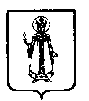 Муниципальный Совет Слободского сельского поселения Угличского муниципального района Ярославской областиР Е Ш Е Н И Еот 19.02. 2021  № 4Об отмене решения Муниципального Совета Слободского сельского поселения от 25.12.2020 № 47 «О внесении изменений и дополненийв Устав Слободского сельского поселенияУгличского муниципального района Ярославской области»В целях приведения Устава Слободского сельского поселения Угличского муниципального района Ярославской области  в соответствие с требованиями Федерального закона от 06.10.2003  № 131-ФЗ «Об общих принципах организации местного самоуправления в Российской Федерации» Муниципальный Совет Слободского сельского поселения четвертого созываРЕШИЛ:Отменить решение Муниципального Совета  Слободского сельского поселения от 25.12.2020 № 47  «О внесении изменений и дополнений в Устав Слободского сельского поселения Угличского муниципального района Ярославской области».Опубликовать в установленном порядке настоящее решение после его государственной регистрации в официальном средстве массовой информации Слободского сельского поселения.Настоящее решение вступает в силу после официального опубликования.Глава Слободского сельского поселения                              М.А. Аракчеева 